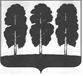 АДМИНИСТРАЦИЯ БЕРЕЗОВСКОГО РАЙОНАХАНТЫ-МАНСИЙСКОГО АВТОНОМНОГО ОКРУГА - ЮГРЫРАСПОРЯЖЕНИЕот  06.05.2022					                                                        № 307-р                              пгт. БерезовоО сводном годовом докладе о ходе реализации и оценке эффективности реализации муниципальных программ городского поселения Березово за 2021 годВ соответствии с Федеральным законом от 28 июня 2014 года № 172-ФЗ «О стратегическом планировании в Российской Федерации»:Утвердить сводный годовой доклад о ходе реализации и оценке эффективности реализации муниципальных программ городского поселения Березово за 2021 год согласно приложению к настоящему распоряжению.Разместить настоящее распоряжение на официальном веб-сайте органов местного самоуправления Березовского района.Настоящее распоряжение вступает в силу после его подписания.Контроль за исполнением настоящего распоряжения возложить на заместителя главы Березовского района, председателя Комитета С.В. Ушарову.Глава района                                                                                                 П.В. Артеев		Приложение к распоряжению администрации Березовского района                                                                      от 06.05.2022 № 307-р  Сводный годовой доклад о ходе реализации и оценке эффективности реализации муниципальных программ городского поселения Березово за 2021 годОбщие сведенияСводный годовой доклад о ходе реализации и оценке эффективности реализации муниципальных программ городского поселения Березово за 2021 год (далее  – Сводный годовой доклад) подготовлен в соответствии с постановлением администрации Березовского района от 29 ноября 2021 года № 1379 «О порядке разработки и реализации муниципальных программ городского поселения Березово, порядке оценки эффективности реализации муниципальных программ городского поселения Березово и признании утратившими силу некоторых муниципальных нормативных правовых актов администрации Березовского района», на основании отчетов, представленных ответственными исполнителями муниципальных программ городского поселения Березово в комитет по экономической политике администрации Березовского района (далее – комитет).В соответствии с перечнем муниципальных программ городского поселения Березово, утвержденным распоряжением администрации Березовского района 23 декабря 2021 года № 1004-р «О перечне муниципальных программ городского поселения Березово и признании утратившими силу некоторых муниципальных правовых актов администрации Березовского района», в 2021 году в городском поселении Березово реализовывалось 11 муниципальных программ.Сведения о выполнении расходных обязательств, связанных с реализацией муниципальных программПо итогам 2021 года, финансовое обеспечение реализации муниципальных программ городского поселения Березово с учетом всех источников финансирования составило 169 515,5 тыс. рублей, в том числе: из средств федерального бюджета 5 936,4 тыс. рублей или 3,5%, из средств окружного бюджета 38 220,8 тыс. рублей или 22,5%, из средств бюджета Березовского района 1 691,3 тыс. рублей или 1,0%, из средств бюджета городского поселения Березово 123 667,0 тыс. рублей или 73,0%.Исполнение расходных обязательств по муниципальным программам городского поселения Березово за счет всех источников составило 166 400,8 тыс. рублей, что составляет 98,2% к уточненному годовому бюджету, в том числе в разрезе бюджетов: федеральный бюджет 5 936,4 тыс. рублей или 100%, бюджет автономного округа 38 108,1 тыс. рублей или 99,7%, бюджет Березовского района 1 691,3 тыс. рублей или 100,0%, бюджет городского поселения Березово 120 665,0  тыс. рублей или 97,6%.Сводная информация  об исполнении расходных обязательств на реализацию муниципальных программСведения о достижении целевых показателей муниципальных программИнструментом объективной оценки достижения целей, выполнения задач и мероприятий муниципальной программы являются целевые показатели.В 2021 году было определено 48 целевых показателей результативности.   Среднее значение степени достижения целевых показателей составило 99,7%.Сводная информация о достижении целевых показателей муниципальных программ4. Сведения об оценке эффективности реализации муниципальных программОценка эффективности муниципальных программ осуществлена в соответствии с порядком эффективности реализации муниципальных программ городского поселения Березово, исходя из следующих критериев: результативность муниципальной программы (K1).эффективность механизма реализации муниципальной программы (K2).обеспечение муниципальной программы (K3).По результатам оценки эффективности 11 муниципальных программ городского поселения Березово за 2021 год – 9 признаны эффективными, 
2 – умеренно эффективными. 5Сводные результаты оценки эффективности муниципальных программ городского поселения Березово7Сведения об основных результатах реализации муниципальных программМуниципальная программа «Формирование современнойгородской среды в городском поселении Березово»Муниципальная программа утверждена постановлением администрации Березовского района от 25 декабря 2019 года № 1522. Ответственный исполнитель муниципальной программы - управление по жилищно-коммунальному хозяйству администрации Березовского района.Целью муниципальной программы является создание комфортной городской среды на территории городского поселения Березово.Общий объем финансирования муниципальной программы составил           35 498,7 тыс. рублей. Кассовое исполнение – 35 495,2 тыс. рублей или 100%, из них: федеральный бюджет – 5 936,4 тыс. рублей, бюджет автономного округа –    21 899,1 тыс. рублей, бюджет района – 1 691,3 тыс. рублей, бюджет городских и сельских поселений – 5 968,4 тыс. рублей.В рамках реализации муниципальной программы в 2021 году выполнено:проведение экспертизы сметной стоимости благоустройства дворовых территорий;благоустройство дворовых территорий ул. Путилова, д. 58, 60,                     ул. Первомайская, д. 26, 28, ул. Ленина, д. 45, ул. Астраханцева, д. 55,                  ул. Лютова, д. 12 «г»;оказаны услуги по созданию индивидуального программного обеспечения - предоставляющего мультимедийную информацию для сенсорного киоска в парке имени Г.Е. Собянина;работы по устройству барельефа в парке имени Г.Е. Собянина;работы по корректировке проектно-сметной документации на благоустройство парка имени Г. Е. Собянина;благоустройство парка имени Г. Е. Собянина (2 этап) и роллер-парка со зрительскими трибунами и современным памп-треком в пгт. Березово;устройство проездов в асфальтовом исполнении на новом кладбище пгт. Березово.Сведения о достижении целевых показателей муниципальной программыПо результатам проведенной оценки эффективности реализации муниципальной программы за 2021 год программа признана эффективной. Значение интегральной оценки в баллах составляет 10,00 из 10,00 возможных.Муниципальная программа «Содействие развитию градостроительной деятельности на территории городского поселения Березово»Муниципальная программа утверждена постановлением администрации Березовского района от 31 декабря 2019 года № 1563. Ответственный исполнитель муниципальной программы - отдел архитектуры и градостроительства администрации Березовского района. Целью муниципальной программы является создание условий для устойчивого развития территорий муниципального образования, сохранение окружающей среды и объектов культурного наследия.Общий объем финансирования муниципальной программы составил 5 610,4 тыс. рублей. Кассовое исполнение – 5 610,4 тыс. рублей или 100,0%, из них: бюджет автономного округа – 5 442,1 тыс. рублей, бюджет городского поселения Березово – 168,3 тыс. рублей.В рамках реализации основного мероприятия «Внесение изменений в проект планировки и межевания пгт. Березово, разработка проекта планировки и межевания с. Теги, д. Шайтанка» выполнены работы по внесению изменений в документацию по планировке территорий с подготовкой инженерных изысканий в пгт. Березово с применением «Югорского стандарта развития территорий». Сведения о достижении целевых показателей муниципальной программыПо результатам проведенной оценки эффективности реализации муниципальной программы за 2021 год программа признана эффективной. Значение интегральной оценки в баллах составляет 10,00 из 10,00 возможных. Муниципальная программа«Профилактика правонарушений и обеспечение отдельных прав граждан в городском поселении Березово»Муниципальная программа утверждена постановлением администрации Березовского района от 17 декабря 2019 года № 1470. Ответственный исполнитель муниципальной программы - отдел по организации деятельности комиссий администрации Березовского района. Цели муниципальной программы: - снижение уровня преступности на территории городского поселения Березово;- совершенствование системы первичной профилактики немедицинского потребления наркотических средств и психотропных веществ. Общий объем финансирования муниципальной программы составил        34,0 тыс. рублей. Кассовое исполнение – 34,0 тыс. рублей или 100,0%, из них: бюджет автономного округа – 27,2 тыс. рублей, бюджет городского поселения Березово – 6,8 тыс. рублей.Подпрограмма 1 «Профилактика правонарушений»:выполнены мероприятия по созданию условий для деятельности народных дружин. Произведена выплата материального стимулирования членам ДНД, осуществлено страхование членов формирований; Подпрограмма 2 «Профилактика незаконного оборота и потребления наркотических средств и психотропных веществ»:организовано и проведено 64 мероприятия с охватом 1 123 человека.Наиболее значимые мероприятия:- образовательное мероприятие – выставка «Здоровое поколение – богатство России»;- музейный урок «Истрия спорта в Березовском районе» в рамках ежегодной Всероссийской акции «Ночь искусств»;- акции: «Здоровье – это жизнь», «Здоровым быть модно; «Скажи наркотикам – НЕТ»; - квест здоровья «Подорожник»;- конкурс плакатов «Откажись от курения»;- викторина «Не пробовать! Не начинать!». Сведения о достижении целевых показателей муниципальной программыПо результатам проведенной оценки эффективности реализации муниципальной программы за 2021 год программа признана эффективной. Значение интегральной оценки в баллах составляет 10,00 из 10,00 возможных. Муниципальная программа «Жилищно-коммунальныйкомплекс городского поселения Березово»Муниципальная программа утверждена постановлением администрации Березовского района от 26  декабря 2019 года № 1529. Ответственный исполнитель муниципальной программы - управление по жилищно-коммунальному хозяйству администрации Березовского района.Целью муниципальной программы является повышение качества и надежности предоставления жилищно-коммунальных услуг.Общий объем финансирования муниципальной программы составил           39 532,8 тыс. рублей. Кассовое исполнение – 39 498,4 тыс. рублей или 99,9%, из них: бюджет автономного округа – 7 837,7 тыс. рублей или (100,0%), бюджет городского поселения Березово – 31 660,7 тыс. рублей или (99,9%).В рамках реализации муниципальной программы выполнены мероприятия:подготовка систем коммунальной инфраструктуры к осенне-зимнему периоду (приобретен материально-технический запас (трубы) для аварийно-восстановительных работ в случае аварий на теплотрассах гп. Березово, произведены монтаж и наладка системы водоочистки в д. Шайтанка);предоставлены субсидии на общую сумму 34 458,8 тыс. рублей:- на реализацию полномочий в сфере жилищно-коммунального комплекса;- на погашение кредиторской задолженности за энергоресурсы предприятий в сфере теплоснабжения;- на возмещение недополученных доходов, при оказании жилищно-коммунальных услуг, услуг бани населению по регулируемым ценам;- на возмещение недополученных доходов, при оказании коммунальных услуг по результатам деятельности предприятия.проведен капитальный ремонт 1 207 метров ветхих сетей:- по ул. Первомайская от жилого дома по ул. Воеводская, д. 2 до жилого дома по ул. Шмидта, д. 41, заменено 621 метр сетей водоснабжения;- от пожарного  водоема  по ул. Сенькина  до здания музея по ул. Собянина, д. 39, заменено 165 метров сетей теплоснабжения и 165 метров сетей водоснабжения;- самотечного коллектора от жилого дома по ул. Аэропорт, д. 22 до КНС, заменено 256 метров сетей водоотведения;проведены работы по ремонту скважины центрального водозабора в пгт. Березово;произведена оплата взносов за муниципальные квартиры в Югорский фонд капитального ремонта, экспертизу многоквартирных домов на предмет аварийности, разработку проектно-сметной документации по сносу домов. В 2021 году выполнен снос аварийных  домов по адресам: пгт. Березово – ул. Аэропорт 9, ул. Шнейдер 7.Сведения о достижении целевых показателей муниципальной программыПо результатам проведенной оценки эффективности реализации муниципальной программы за 2021 год программа признана эффективной. Значение интегральной оценки в баллах составляет 7,76 из 10,00 возможных.Муниципальная программа «Содействие занятости населения городского поселения Березово» Муниципальная программа утверждена постановлением администрации городского поселения Березово от 26 декабря 2019 года № 1530. Ответственный исполнитель муниципальной программы - управление по жилищно-коммунальному хозяйству администрации Березовского района.Целью муниципальной программы является содействие улучшению положения на рынке труда не занятых трудовой деятельностью и безработных граждан, зарегистрированных в органах службы занятости населения.Общий объем финансирования муниципальной программы в 2021 году составил 6 315,2 тыс. рублей. Кассовое исполнение – 6 177,2 тыс. рублей или 97,8 %, из них: бюджет автономного округа – 2 902,0 тыс. рублей (96,3%), бюджет городского поселения – 3 275,0 тыс. рублей (99,2%).В рамках реализации муниципальной программы на общественных и обязательных временных работах в 2021 году трудоустроено 268 безработных граждан (на общественных работах – 235 человек, испытывающих трудности в работе – 7 человек, из числа малочисленных народов Севера – 12 человек, на исправительных работах – 14 человек).Сведения о достижении целевых показателей муниципальной программыПо результатам проведенной оценки эффективности реализации муниципальной программы за 2021 год программа признана эффективной. Значение рейтинга эффективности составляет 7,04 балла из 10,00 возможных.Муниципальная программа «Защита населения и территорий от чрезвычайных ситуаций, обеспечение пожарной безопасности в городском поселении Березово»Муниципальная программа утверждена постановлением администрации Березовского района от 31 декабря 2019 года № 1567. Ответственный исполнитель - Муниципальное казенное учреждение «Управление гражданской защиты населения Березовского района».Цели муниципальной программы:- приведение объектов муниципальной собственности городского поселения Берёзово в соответствие с нормами и правилами пожарной безопасности;- выполнение мероприятий в сфере гражданской обороны, защиты населения и территорий от чрезвычайных ситуаций городского поселения Березово.Общий объем финансирования муниципальной программы составил 1 833,6 тыс. рублей бюджет городского поселения Березово. Кассовое исполнение – 100,0%.В рамках реализации муниципальной программы выполнены мероприятия:приобретены водоохранные и запрещающие знаки (аншлаги);осуществлено отопление двух пожарных водоемов на территории пгт. Березово; выполнены работы по устройству и содержанию противопожарных барьеров (противопожарные минерализованные полосы и разрывы) по границам населенных пунктов в д. Пугоры, д. Деминская и п. Устрем.Сведения о достижении целевых показателей муниципальной программыПо результатам проведенной оценки эффективности реализации муниципальной программы за 2021 год программа признана эффективной. Значение интегральной оценки в баллах составляет 10,00 из 10,00 возможных. Муниципальная программа «Формирование комфортной потребительской среды в городском поселении Березово»Муниципальная программа утверждена постановлением администрации Березовского района от 23 декабря 2019 года № 1491. Ответственный исполнитель муниципальной программы – комитет по экономической политике администрации Березовского района.Целью муниципальной программы является обеспечение экономической и физической доступности товаров и услуг для населения городского поселения Березово.Общий объем финансирования муниципальной программы в 2021 году составил 700,0 тыс. рублей бюджет городского поселения Березово. Кассовое исполнение – 100%.В рамках подпрограммы 1 «Развитие потребительского рынка» осуществлены:мониторинг цен на отдельные социально значимые товары первой необходимости. Информация о средних розничных ценах размещается на официальном веб-сайте органов местного самоуправления Березовского района; мероприятия, способствующие продвижению товаров местных товаропроизводителей на потребительском рынке гп. Березово не проводились, в связи с запретом на проведение всех массовых мероприятий для юридических лиц и индивидуальных предпринимателей (covid-19).В рамках подпрограммы 2 «Развитие малого и среднего предпринимательства» средства направлены на реализацию основного мероприятия «Субсидии субъектам малого и среднего предпринимательства, осуществляющим деятельность в сфере хлебопечения в сельских населенных пунктах городского поселения Березово». В рамках реализации мероприятия организовано и проведено два заседания комиссии по предоставлению финансовой поддержки, заключено два соглашения с Березовским поселковым потребительским обществом на возмещение части затрат (недополученных доходов) в связи с производством и реализацией хлеба в с. Теги и д. Шайтанка.Сведения о достижении целевых показателей муниципальной программыПо результатам проведенной оценки эффективности реализации муниципальной программы за 2021 год программа признана эффективной. Значение рейтинга эффективности составляет 9,60 из 10,00 возможных.Муниципальная программа «Управление муниципальным имуществомгородского поселения Березово»Муниципальная программа утверждена постановлением администрации Березовского района от 17 декабря 2019 года № 1469. Ответственный исполнитель - комитет по земельным ресурсам и управлению муниципальным имуществом администрации Березовского района.Целью муниципальной программы является формирование эффективной системы управления муниципальным имуществом городского поселения Березово, позволяющей обеспечить оптимальный состав имущества для исполнения полномочий органами местного самоуправления, достоверный учет и контроль использования муниципального имущества городского поселения Березово.Общий объем финансирования муниципальной программы составил 4 491,2 тыс. рублей бюджет городского поселения Березово. Кассовое исполнение –         4 402,7 тыс. рублей или 98,0%.В рамках заключенных муниципальных контрактов и договоров оказаны услуги и выполнены работы по:оценке рыночной стоимости объектов;выполнению ремонтных работ в пгт. Березово: ул. Ленина 43, кв. 1, ул. Лютова 21,  кв. 2, ул. Фокина 33, кв. 2, ул. Гамбурцева 2А, кв. 2, ул. Молодежная 3А, кв. 32, ул. Лютова 12Г, кв. 1, ул. Щмидта 38, кв. 1, ул. Гидропорт 10, кв.4, ул. Аэропорт 18, кв. 10, ул. Ленина 52, кв. 7;поставке материалов, выполнению ремонтных работ системы отопления и водоотведения, работ по устройству натяжных потолков, установке и настройке оборудования, поставке водонагревателя электрического, централизованной охране и пожарной сигнализации здания (ресторана «Град Березов»);поставке аппарата горячего воздуха;поставке дизельной тепловой пушки прямого нагрева и комплектующих к ней;замене газового оборудования (пгт. Березово, ул. Молодежная 13, кор. 2, ул. Лютова 12Г, ул. Брусничная 7, ул. Разведчиков 12а);отключению газа (пгт. Березово ул. Аэропорт 9, ул. Дуркина 44);поставке газовой плиты (пгт. Березово ул. Гамбурцева 2а), замене газовой плиты (пгт. Березово, ул. Быстрицкого 14а), замене и подключению газовой плиты, подключению газового котла (пгт. Березово, ул. Лютова 12Г), замене газовой горелки (пгт. Березово ул. Дуркина 30), замене газового счетчика (пгт. Березово ул. Лютова 28); содержанию и текущему ремонту домов (муниципальные квартиры);выполнению кадастровых работ;коммунальным услугам;страхованию муниципального имущества;обязательному страхованию гражданской ответственности владельцев транспортных средств.Сведения о достижении целевых показателей муниципальной программыПо результатам проведенной оценки эффективности реализации муниципальной программы за 2021 год программа признана эффективной. Значение интегральной оценки в баллах составляет 9,20 из 10,00 возможных. Муниципальная программа «Благоустройство территории городского поселения Березово» Муниципальная программа утверждена постановлением администрации Березовского района от 19 декабря 2019 года № 1477. Ответственный исполнитель муниципальной программы - управление по жилищно-коммунальному хозяйству администрации Березовского района.Целью муниципальной программы является развитие современного комплексного благоустройства городского поселения Березово.Общий объем финансирования муниципальной программы составил           37 921,1 тыс. рублей бюджет городского поселения Березово. Кассовое исполнение – 37 611,4 тыс. рублей или 99,2%.В рамках реализации муниципальной программы в 2021 году выполнено:содержание систем наружного освещения;поставка светодиодных светильников;оплата за уличное освещение;монтаж уличного освещения по ул. Первомайская, ул. Воеводская, ул. Логовая, Роллер-парк;оплата услуг по энергосервисному контракту;поставка рассады цветов в количестве 11 000 штук, рассады саженцев кустарника «снежноягодник» в количестве 70 штук;озеленение общественной территории «памятник Труженикам тыла»;оказаны услуги по погребению умерших, не имеющих супруга (у), близких родственников;завоз песка на территории двух кладбищ;оплата услуг по накоплению и транспортировке твердых коммунальных отходов;ликвидация несанкционированных свалок;отлов животных без владельцев, в том числе их транспортировка и немедленная передача в приюты для животных. Возврат животных без владельцев, не проявляющих немотивированной агрессивности, на прежние места их обитания после проведения мероприятий;ремонт бетонного тротуара вдоль автодороги на причал;устройство тротуаров в с. Теги;демонтаж новогоднего оборудования, монтаж новогодних украшений;поставка и монтаж 19-ти остановочных павильонов;проведение ценовой экспертизы благоустройства дворовых территорий;снос незаконных построек (сараи) по ул. Гидропорт;поставка урн для мусора;  скос травы;  устройство снежного городка;поставку и монтаж 10 баннеров.осуществлены расходы на обеспечение функций и полномочий МКУ «ХЭС АГПБ».Сведения о достижении целевых показателей муниципальной программыПо результатам проведенной оценки эффективности реализации муниципальной программы за 2021 год программа признана эффективной. Значение интегральной оценки в баллах составляет 9,00 из 10,00 возможных. Муниципальная программа «Развитие культуры в городском поселении Березово»Муниципальная программа утверждена постановлением администрации Березовского района от 27 декабря 2019 года № 1541. Ответственный исполнитель - Комитет культуры администрации Березовского района.Цели муниципальной программы:- сохранение и популяризация культурного наследия городского поселения Березово, повышение качества культурных услуг;- обеспечение прав граждан на участие в культурной жизни, реализация творческого потенциала жителей городского поселения Березово.Общий объем финансирования муниципальной программы составил     1 000,0 тыс. рублей бюджет городского поселения Березово. Кассовое исполнение – 100%.В рамках реализации муниципальной программы в 2021 году проведены мероприятия направленные на поддержку культурных мероприятий в области сохранения и развития культурного наследия народов, проживающих на территории района. В формате онлайн проведены:- районный фестиваль гражданско-патриотической песни «Патриот»;- районный фестиваль-конкурс детской молодежной моды «Модница»;- встреча трех поколений;- выставка – конкурс «Мой рукотворный мир»;В офлайн режиме состоялись:- фестиваль самодеятельного творчества трудовых коллективов «Катюша»;- открытие памятника герою Советского Союза Г.Е., Собянина;- цикл мероприятий, посвященных 76-летию со Дня Победы;- день защиты детей 01 июня;- акция «Костры детства»;- игровая программа «Праздник детства» для детей с ОВЗ;- цикл мероприятий, в рамках летней компании для детей;- праздник День рыбака;- акция памяти жертв «Помним Беслан»;- праздничное мероприятие «Берёзовый перезвон», посвященное Дню посёлка Берёзово;- праздничное мероприятие, посвященное Дню пожилого человека;- праздничные новогодние мероприятия.Сведения о достижении целевых показателей муниципальной программыПо результатам проведенной оценки эффективности реализации муниципальной программы за 2021 год программа признана умеренно эффективной. Значение интегральной оценки в баллах составляет 6,00 из 10,00 возможных.Муниципальная программа «Современная транспортная система городского поселения Березово»Муниципальная программа утверждена постановлением администрации Березовского района от 27 декабря 2019 года № 1540. Ответственный исполнитель муниципальной программы – отдел транспорта администрации Березовского района.Цель муниципальной программы: – развитие современной транспортной инфраструктуры, обеспечивающей повышение доступности и безопасности услуг транспортного комплекса для населения городского поселения Березово.Общий объем финансирования муниципальной программы в 2021 году составил 36 578,5 тыс. рублей бюджет городского поселения Березово. Кассовое исполнение – 34 037,9 тыс. рублей или 93,1%.В рамках реализации подпрограммы 1 «Автомобильный транспорт» перевезено 6 614 пассажиров, выполнено 2 005 рейсов. В рамках реализации подпрограмма 2 «Дорожное хозяйство» осуществлено:зимнее содержание уличной дорожной сети;промывка и откачка перепускных трубопроводов улично-дорожной сети;ремонт участков грунтовых автомобильных дорог (ул. Голчинская, ул. Гагарина, ул. Шнейдер, ул. Центральная, ул. Аэропорт, ул. Гидропорт, ул. Производственная, пер. Спортивный, пер. Весенний);проведена негосударственная экспертиза достоверности определения сметной стоимости, выполненной на объект капитального строительства по титулу, с подготовкой экспертного заключения «Ремонт автомобильных дорог в пгт. Березово по ул. Карьерная, ул. Первомайская, ул. Астраханцева, ул. Сенькина; в с. Теги по ул. Таежная, ул. Северная»;подготовка топографической съемки автомобильных дорог;перенос остановочного комплекса по ул. Молодежная к МАДОУ д/с «Кораблик»;выполнение лабораторных работ по контролю качества асфальтобетонного покрытия;ремонт автомобильной дороги по ул. Карьерная, протяженностью 365 м.;ремонт автомобильной дороги по ул. Первомайская, протяженностью 350 м.;ремонт автомобильной дороги по ул. Северная с. Теги, протяженностью 430 м.;содержание светофорных объектов;нанесение дорожной разметки на улично-дорожной сети;нанесение дорожной разметки 1.14 «Пешеходный переход» на улично-дорожной сети. Сведения о достижении целевых показателей муниципальной программыПо результатам проведенной оценки эффективности реализации муниципальной программы за 2021 год программа признана умеренно эффективной. Значение рейтинга эффективности составляет 5,00 баллов из 10,00 возможных.24Сведения об оценке эффективности налоговых расходов городского поселения Березово, соответствующих целям муниципальных программ и (или) их структурным элементам (основным мероприятиям) и значимости их вклада в достижение соответствующих показателей (индикаторов)№ п/пНаименование муниципальной программыПлан на конец отчетного года, тыс. рублейКассовый расход на конец отчетного года, тыс. рублейИсполнение к плану, %1.Формирование современной городской среды в городском поселении Березово35 498,735 495,2100,02.Содействие развитию градостроительной деятельности на территории городского поселения Березово5 610,45 610,4100,03.Профилактика правонарушений и обеспечение отдельных прав граждан в городском поселении Березово34,034,0100,04.Жилищно-коммунальный комплекс городского поселения Березово39 532,839 498,499,95.Содействие занятости населения городского поселения Березово6 315,26 177,297,86.Защита населения и территории от чрезвычайных ситуаций, обеспечение пожарной безопасности в городском поселении Березово1 833,61 833,6100,07.Формирование комфортной потребительской среды в городском поселении Березово700,0700,0100,08.Управление муниципальным имуществом   городского поселения Березово4 491,24 402,798,09.Благоустройство территории городского поселения Березово37 921,137 611,499,210.Развитие культуры в городском поселении Березово1 000,01 000,0100,011.Современная транспортная система городского поселения Березово36 578,534 037,993,1 Всего Всего169 515,5166 400,898,2№п/пНаименование муниципальных программКоличество показателей, всегоСреднее значение степени достижения целевых показателей,%1.Формирование современной городской среды в городском поселении Березово3100,02.Содействие развитию градостроительной деятельности на территории городского поселения Березово3100,03.Профилактика правонарушений и обеспечение отдельных прав граждан в городском поселении Березово4105,74.Жилищно-коммунальный комплекс городского поселения Березово283,45.Содействие занятости населения городского поселения Березово3183,96.Защита населения и территории от чрезвычайных ситуаций, обеспечение пожарной безопасности в городском поселении Березово2100,07.Формирование комфортной потребительской среды в городском поселении Березово4121,98.Управление муниципальным имуществом   городского поселения Березово4100,09.Благоустройство территории городского поселения Березово11100,010.Развитие культуры в городском поселении Березово367,211.Современная транспортная система городского поселения Березово972,7ВсегоВсего4899,7№ п/пМуниципальная программа городского поселения БерезовоРезультат оценки эффективности(равно или превышает 7 баллов – эффективная, от 4 до 7 баллов – умеренно эффективная, ниже 4 баллов – удовлетворительная)Значение балльной интегральной оценкив том числев том числев том числе№ п/пМуниципальная программа городского поселения БерезовоРезультат оценки эффективности(равно или превышает 7 баллов – эффективная, от 4 до 7 баллов – умеренно эффективная, ниже 4 баллов – удовлетворительная)Значение балльной интегральной оценкиK1 «Результативность муниципальной программы»K2 «Эффективность механизма реализации муниципальной программы»K3 «Обеспечение муниципальной программы»1234567Группа А (максимальное значение)Группа А (максимальное значение)10,004,002,004,001Формирование современной городской среды в городском поселении Березовоэффективная10,004,002,004,00Группа С (максимальное значение)Группа С (максимальное значение)10,004,002,004,002Содействие развитию градостроительной деятельности на территории городского поселения Березовоэффективная10,004,002,004,003Профилактика правонарушений и обеспечение отдельных прав граждан в городском поселении Березовоэффективная10,004,002,004,004Жилищно-коммунальный комплекс городского поселения Березовоэффективная7,762,002,003,765Содействие занятости населения городского поселения Березовоэффективная7,041,602,003,44Группа D (максимальное значение)Группа D (максимальное значение)10,004,002,004,006Защита населения и территории от чрезвычайных ситуаций, обеспечение пожарной безопасности в городском поселении Березовоэффективная10,004,002,004,007Формирование комфортной потребительской среды в городском поселении Березовоэффективная9,603,602,004,008Управление муниципальным имуществом   городского поселения Березовоэффективная9,204,002,003,209Благоустройство территории городского поселения Березовоэффективная9,003,002,004,0010Развитие культуры в городском поселении Березовоумеренно эффективная6,000,002,004,0011Современная транспортная система городского поселения Березовоумеренно эффективная5,001,002,002,00№ п/пНаименование целевого показателя муниципальной программыБазовый показатель на начало реализации программыЗначение показателя на 2021 годЗначение показателя на 2021 годЗначение показателя на 2021 год№ п/пНаименование целевого показателя муниципальной программыБазовый показатель на начало реализации программыпланфакт%1234561.Количество благоустроенных дворовых территорий (единиц)2377100,02.Количество общественных территорий подлежащих благоустройству (единиц)211100,03.Доля граждан принявших участие в решении вопросов развития городской среды от общего количества граждан в возрасте от 14 лет, проживающих в муниципальном образовании, на территории которого реализуются проекты по созданию комфортной городской среды, %9,015,015,0100,0№ п/пНаименование целевого показателя муниципальной программыБазовый показатель на начало реализации программыЗначение показателя на 2021 годЗначение показателя на 2021 годЗначение показателя на 2021 год№ п/пНаименование целевого показателя муниципальной программыБазовый показатель на начало реализации программыпланфакт%1234561.Обеспеченность населенных пунктов гп. Березово генеральными планами, соответствующими действующему законодательству, %100100100100,02.Обеспеченность населенных пунктов гп. Березово правилами землепользования и застройки, соответствующими действующему законодательству, %100100100100,03.Обеспеченность населенных пунктов гп. Березово документацией по планировке территорий, соответствующей действующему законодательству, %04040100,0№ п/пНаименование целевого показателя муниципальной программыБазовый показатель на начало реализации программыЗначение показателя на 2021 годЗначение показателя на 2021 годЗначение показателя на 2021 год№ п/пНаименование целевого показателя муниципальной программыБазовый показатель на начало реализации программыпланфакт%1234561.Уровень преступности (число зарегистрированных преступлений на 100 тыс. человек населения) ед.235623552255104,42.Доля общеуголовных преступлений, совершенных на улице, в числе зарегистрированных общеуголовных преступлений, %.18,117,914,7121,83.Участие членов добровольного народного формирования в мероприятиях по охране общественного порядка, час.185,519518896,44.Доля молодежи (в возрасте от 14 до 35 лет) вовлеченной в реализацию мероприятий по профилактике наркомании, в общей численности молодежи городского поселения Березово, %77,88080100,0№ п/пНаименование целевого показателя муниципальной программыБазовый показатель на начало реализации программыЗначение показателя на 2021 годЗначение показателя на 2021 годЗначение показателя на 2021 год№ п/пНаименование целевого показателя муниципальной программыБазовый показатель на начало реализации программыпланфакт%1234561.Количество аварийного жилья в городском поселении Березово, домов163266,72.Доля ежегодной замены ветхих муниципальных сетей теплоснабжения, водоснабжения и водоотведения от общей протяженности ветхих инженерных сетей теплоснабжения, водоснабжения и водоотведения,%5%55100,0№ п/пНаименование целевого показателя муниципальной программыБазовый показатель на начало реализации программыЗначение показателя на 2021 годЗначение показателя на 2021 годЗначение показателя на 2021 год№ п/пНаименование целевого показателя муниципальной программыБазовый показатель на начало реализации программыпланфакт%1234561.Численность зарегистрированных безработных граждан городского поселения Березово, человек158231111208,12.Уровень зарегистрированной безработицы в городском поселении Березово, % 3,304,775,1393,03.Коэффициент напряженности на рынке труда в городском поселении Березово, человек/на вакансию3,44,161,66250,6№ п/пНаименование целевого показателя муниципальной программыБазовый показатель на начало реализации программыЗначение показателя на 2021 годЗначение показателя на 2021 годЗначение показателя на 2021 год№ п/пНаименование целевого показателя муниципальной программыБазовый показатель на начало реализации программыпланфакт%1234561.Обеспечение требуемого уровня пожарной безопасности, в общем количестве населенных пунктов городского поселения, % 686868100,02.Доля оповещаемого населения от общего числа жителей городского поселения до уровня, %.939393100,0№ п/пНаименование целевого показателя муниципальной программыБазовый показатель на начало реализации программыЗначение показателя на 2021 годЗначение показателя на 2021 годЗначение показателя на 2021 год№ п/пНаименование целевого показателя муниципальной программыБазовый показатель на начало реализации программыпланфакт%1234561.Объем производства хлеба субъектами малого и среднего предпринимательства, осуществляющими деятельность в сфере хлебопечения в сельских населенных пунктах гп. Березово, тонн141420,7147,92.Обеспеченность населения гп. Березово площадью торговых объектов местного значения, единиц646468106,33.Доля мест в схеме размещения нестационарных торговых объектов, предоставленных субъектам малого и среднего предпринимательства, осуществляющих торговую деятельность, от общего количества нестационарных торговых объектов, %606075125,04.Количество нестационарных торговых объектов на территории гп. Березово, единиц111213108,3№ п/пНаименование целевого показателя муниципальной программыБазовый показатель на начало реализации программыЗначение показателя на 2021 годЗначение показателя на 2021 годЗначение показателя на 2021 год№ п/пНаименование целевого показателя муниципальной программыБазовый показатель на начало реализации программыпланфакт%1234561.Количество выполненных кадастровых работ14455100,02.Количество объектов, муниципального имущества, застрахованных от рисков случайной гибели или уничтожения (ед).276104104100,03.Количество выполненных ремонтных работ объектов муниципальной собственности (ед.)61111100,04.Количество предоставленных услуг по оценке рыночной стоимости муниципального имущества, земельных участков (ед.)055100,0№ п/пНаименование целевого показателя муниципальной программыБазовый показатель на начало реализации программыЗначение показателя на 2021 годЗначение показателя на 2021 годЗначение показателя на 2021 год№ п/пНаименование целевого показателя муниципальной программыБазовый показатель на начало реализации программыпланфакт%1234561.Обеспечение уличным освещением в соответствии с нормами освещения объектов уличной дорожной сети, (%).100100100100,02.Количество высаженных деревьев, кустарников, цветов,  (ед.).70040004000100,03.Доля захоронений соответствующих нормативным требованиям, (%).100100100100,04.Выполнение функций по погребению умерших, не имеющих супруга, близких родственников, (%)100100100100,05.Доля ликвидации всех выявленных несанкционированных свалок, (%).100100100100,06.Количество отловленных животных без владельцев696969100,07.Доля детских площадок соответствующих нормам действующего законодательства, (%).100100100100,08.Протяженность пешеходной части улиц, площадей, парков, дворовых территорий, (км.).26,70,50,5100,09.Доля населенных пунктов городского поселения Березово, в которых проведены мероприятия в связи с наступившими юбилейными датами, (%), 10000100,010.Доля информационных стендов городского поселения Березово, на которых выполнении информационное оформление, (%).100100100100,011.Выполнение полномочий и функций подведомственного учреждения МКУ «ХЭС АГПБ», (%).100100100100,0№ п/пНаименование целевого показателя муниципальной программыБазовый показатель на начало реализации программыЗначение показателя на 2021 годЗначение показателя на 2021 годЗначение показателя на 2021 год№ п/пНаименование целевого показателя муниципальной программыБазовый показатель на начало реализации программыпланфакт%1234561.Количество объектов историко-культурного наследия, на которых ведутся работы по их сохранению (ед.)0100,02.Количество посетителей культурно-досуговых мероприятий, организованных муниципальными культурно-досуговыми учреждениями (чел.)4 3004 4004 468101,53.Доля граждан, получивших услуги в негосударственных, в том числе некоммерческих, организациях на территории городского поселения Березово, в общем числе граждан, получивших услуги в сфере культуры (%)344100,0№ п/пНаименование целевого показателя муниципальной программыБазовый показатель на начало реализации программыЗначение показателя на 2021годЗначение показателя на 2021годЗначение показателя на 2021год№ п/пНаименование целевого показателя муниципальной программыБазовый показатель на начало реализации программыпланфакт%1234561.Количество перевезенных пассажиров автомобильным транспортом, чел.14 20014 3006 61446,32.Пассажирооборот, пасс. км.120 700152 43870 505,2446,33.Протяженность сети автомобильных дорог общего пользования местного значения,  км.75,975,976,2100,44.Объем ввода в эксплуатацию после строительства и реконструкции автомобильных дорог общего пользования местного значения, км.0,00,00,0100,05.Протяженность автомобильных дорог общего пользования местного значения, соответствующих нормативным требованиям к транспортно-эксплуатационным показателям, в результате капитального ремонта и ремонта автомобильных дорог, км.60,162,23562,8100,96.Протяженность сети автомобильных дорог общего пользования местного значения, не соответствующих нормативным требованиям к транспортно-эксплуатационным показателям на 31 декабря отчетного года, км.15,813,66513,5101,27.Доля автомобильных дорог общего пользования местного значения, соответствующих нормативным требованиям к транспортно-эксплуатационным показателям, в общей протяженности  автомобильных дорог общего пользования местного значения, %79,28282,4100,58.Сокращение дорожно-транспортных происшествий и тяжести их последствий, %10098168,258,39.Количество внедренных средств организации дорожного движения, ед.01000,0 п/пНаименование налогаКатегории плательщиков налогов, для которых предусмотрены налоговые расходы (налоговые льготы, освобождения и иные преференции)Наименование структурного элемента муниципальных программ, в целях реализации которых предоставляются налоговые расходыЦели предоставления налоговых расходов (налоговые льготы, освобождения и иные преференции)Показатели (индикаторы) достижения целей муниципальных программ Вклад в достижение целевых показателей муниципальных программКуратор налогового расходаПредложение куратора налогового расхода123456789Муниципальная программа «Формирование комфортной потребительской среды в городском поселении Березово»Муниципальная программа «Формирование комфортной потребительской среды в городском поселении Березово»Муниципальная программа «Формирование комфортной потребительской среды в городском поселении Березово»Муниципальная программа «Формирование комфортной потребительской среды в городском поселении Березово»Муниципальная программа «Формирование комфортной потребительской среды в городском поселении Березово»Муниципальная программа «Формирование комфортной потребительской среды в городском поселении Березово»Муниципальная программа «Формирование комфортной потребительской среды в городском поселении Березово»Муниципальная программа «Формирование комфортной потребительской среды в городском поселении Березово»Муниципальная программа «Формирование комфортной потребительской среды в городском поселении Березово»1Налог  на имущество физических лиц Индивидуальные предприниматели-владельцы объектов недвижимого имущества, включенного в перечень, определяемый в соответствии с пунктом 7 статьи 378.2 Налогового кодекса Российской Федерации, а также  в отношении объектов налогообложения, а также в отношении объектов налогообложения, кадастровая стоимость каждого из которых превышает 300 миллионов рублейПодпрограмма  2 «Развитие малого и среднего предпринимательства»Создание условий для  развития малого и среднего предпринимательства городского поселения БерезовоУвеличение количества индивидуальных предпринимателей осуществляющих деятельность на территории городского поселения БерезовоРезультативный. Комитет по экономической политике Льготу сохранить, так как соответствует целям муниципальной программы